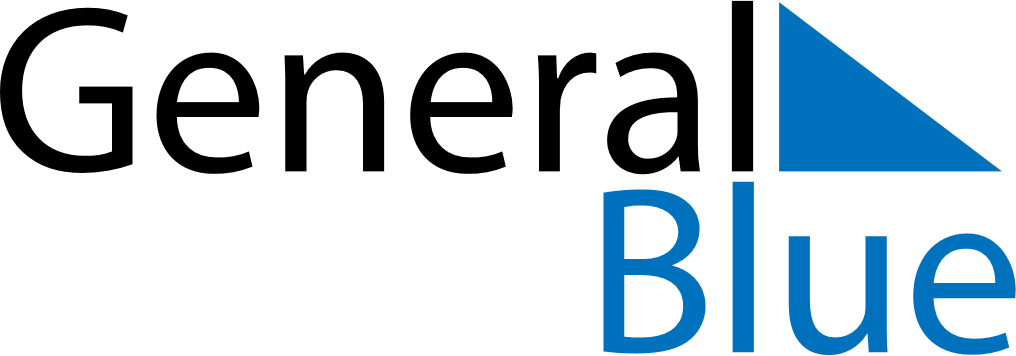 July 2029July 2029July 2029UkraineUkraineMONTUEWEDTHUFRISATSUN123456789101112131415Statehood Day16171819202122Statehood Day232425262728293031